Raport z przebiegu i wyników konsultacjiprojektu Planu Strategicznego międzykulturowej integracji migrantów dla województwa pomorskiego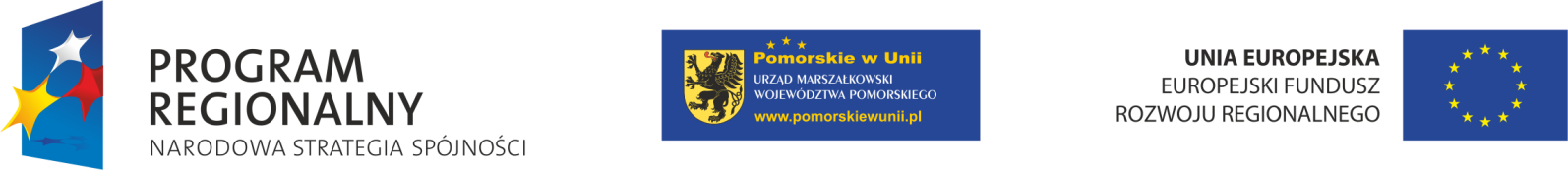 SPIS TREŚCIWPROWADZENIEW dniu 7 marca 2024 r. Zarząd Województwa Pomorskiego przyjął uchwałę nr 296/530/24 w sprawie przyjęcia projektu Planu Strategicznego Międzykulturowej Integracji Migrantów dla województwa pomorskiego i skierował go do konsultacji. Konsultacje trwały od 8 marca do 21 marca 2024 roku. Ogłoszenie o konsultacjach projektu Planu Strategicznego zostało ogłoszone w Biuletynie Informacji Publicznej, na stronie internetowej oraz rozesłane drogą elektroniczną do podmiotów, instytucji i organizacji pozarządowych działających w przedmiotowym obszarze. Celem konsultacji było uzyskanie możliwie najszerszego spektrum opinii i propozycji od interesariuszy polityki migracyjnej w województwie pomorskim oraz umożliwienie im wyrażenia własnych uwag oraz sugestii, co do ostatecznego kształtu przyjętych rozwiązań. I. 	FORMY I PRZEBIEG KONSULTACJI1. 	PRACE NAD PROJEKTEM PLANU STRATEGICZNEGO MIĘDZYKULTUROWEJ INTEGRACJI MIGRANTÓW DLA WOJEWÓDZTWA POMORSKIEGOZapisy zawarte w Strategii Rozwoju Województwa Pomorskiego 2030, w Celu strategicznym 2 „Otwarta Wspólnota Regionalna” wskazują, iż „Ważnym zadaniem jest systemowa integracja imigrantów. Konieczne jest podejmowanie działań w zakresie integracji ekonomicznej, kulturowo-społecznej, prawno-instytucjonalnej, tożsamościowej oraz przestrzennej, które powinny prowadzić do zapewnienia imigrantom praw, szans i usług dostępnych wszystkim mieszkańcom województwa”. Dążąc do spełnienia tego zobowiązania jako region, Województwo Pomorskie przystąpiło do projektu „EU-BELONG: Międzykulturowe podejście do integracji migrantów w regionach Europy”, który opiera się na doświadczeniu lidera – Zgromadzenie Regionów Europy (AER) oraz na szerokim partnerstwie regionów i instytucji europejskich. Celem projektu jest poprawa integracji społeczno-ekonomicznej migrantów i poczucia ich przynależności poprzez opracowanie trzyletniego Planu Strategicznego Międzykulturowej Integracji Migrantów dla województwa pomorskiego. Projekt Planu Strategicznego został przygotowany zgodnie z wytycznymi zawartymi w dokumencie projektowym pn. Toolkit for the co-design of an Intercultural Strategy, będącym zestawem narzędzi do współprojektowania strategii międzykulturowej oraz opisującym metodologię i proces powstawania strategii. W ramach współtworzenia Planu Strategicznego dotyczącego międzykulturowej integracji migrantów w województwie pomorskim, Regionalny Ośrodek Polityki Społecznej, zorganizował cykl spotkań skupiających się wokół czterech sektorów działania tj. kultura, edukacja, polityka społeczna, rynek pracy. W trakcie każdego spotkania:określany był cel dla danego obszaru,omawiane były dotychczasowe doświadczenia,identyfikowano wiodące problemy,identyfikowano obszary zmian.W spotkaniach aktywnie uczestniczyli przedstawiciele i przedstawicielki departamentów Urzędu Marszałkowskiego Województwa Pomorskiego, a także jednostek samorządowych, organizacji pozarządowych oraz osoby z doświadczeniem migracji tj. Departament Kultury UMWP, Kancelaria Marszałka Województwa Pomorskiego, Departament Edukacji UMWP, Pomorski Urząd Wojewódzki w Gdańsku,Urząd Miasta Gdańska, Urząd Miasta Gdynia, Centrum Wsparcia Imigrantów i Imigrantek, Pomorski Ośrodek Doskonalenia Nauczycieli w Słupsku, Opera Bałtycka w Gdańsku, Europejskie Centrum Solidarności, Nadbałtyckie Centrum Kultury w Gdańsku, Fundacja RCStowarzyszenie Morena, Ivanna Rubliuk, Fundacja ArtFormacja22, Muzeum Archeologiczne w Gdańsku, Gdański Teatr Szekspirowski, Towarzystwo Pomocy im. św. Brata Alberta - Koło Gdańskie, Centrum Integracji Społecznej w Sopocie - TPBA Koło Gdańskie, Fundacja Społecznie Bezpieczni, Miejski Ośrodek Pomocy Rodzinie w Gdańsku, Laboratorium Innowacji Społecznych, Pomorski Ośrodek Edukacji Nauczycieli w Gdańsku, Szkoła Podstawowa nr 57 im. gen. Władysława Andersa w Gdańsku, Wojewódzki Urząd Pracy, Powiatowy Urząd Pracy w Chojnicach, Powiatowy Urząd Pracy w Gdyni, Powiatowy Urząd Pracy w Starogardzie Gdańskim, Powiatowy Urząd Pracy w Tczewie, Invest in Pomerania, Stowarzyszenie Port Słupsk, Chata Kociewia LGD, Gdański Urząd Pracy.Proces współtworzenia Planu Strategicznego facylitowany był przez ekspertki z Sandbox Service Design, Agnieszkę Mróz oraz Agnieszkę Schroeder.Ponadto projekt Planu Strategicznego był konsultowany na bieżąco z przedstawicielami lidera projektu EU-Belong – Zgromadzeniem Regionów Europy (AER). Plan Strategiczny wzmocni potencjał regionu, a także współpracę z publicznymi prywatnymi partnerami, tym samym trwale wspierając ich kluczową rolę w integracji obywateli państw trzecich. Jednocześnie Plan Strategiczny będzie narzędziem pozwalającym ustandaryzować działania regionalnej polityki migracyjnej. 2. 	PRZEBIEG PROCESU KONSULTACJIW dniu 7 marca 2024 r. Zarząd Województwa Pomorskiego przyjął uchwałę nr 296/530/24 w sprawie przyjęcia projektu Planu Strategicznego międzykulturowej integracji migrantów dla województwa pomorskiego i skierował go do konsultacji. Konsultacje trwały od 8 marca do 21 marca 2024 roku. Ogłoszenie o konsultacjach projektu Planu Strategicznego zostało ogłoszone w Biuletynie Informacji Publicznej, na stronie internetowej oraz rozesłane drogą elektroniczną do podmiotów, instytucji i organizacji pozarządowych działających w przedmiotowym obszarze. Celem konsultacji było uzyskanie możliwie najszerszego spektrum opinii i propozycji od interesariuszy polityki migracyjnej w województwie pomorskim oraz umożliwienie im wyrażenia własnych uwag oraz sugestii, co do ostatecznego kształtu przyjętych rozwiązań. W ramach konsultacji uwagi i wnioski zgłosiło 9 podmiotów. Pełna dokumentacja dotycząca uwag i wniosków zgłoszonych procesie konsultacji, jak również sposobu i zakresu w jakim zostały uwzględnione, udostępniona zostanie na stronie www Regionalnego Ośrodka Polityki Społecznej (http://rops.pomorskie.eu) w zakładce polityka migracyjna.
II.  GŁÓWNE WNIOSKI Z KONSULTACJI SPOŁECZNYCHDokładny zakres modyfikacji wskazany został w załączniku nr 1 od niniejszego raportu. Dokonano następujących zmian m.in. 1) rozszerzono zapisy poszczególnych celów strategicznych, 2) rozszerzono zapisy opisów diagnozy zastanej poszczególnych obszarów działań,  6)	dokonano zmian stylistycznych oraz porządkujących zapisy Planu Strategicznego.WPROWADZENIE……………………………………...……….…………………...WPROWADZENIE……………………………………...……….…………………...3I.FORMY I PRZEBIEG KONSULTACJI ………………….………………...…...4II.GŁÓWNE WNIOSKI Z KONSULTACJI …………………….……..…….…….6Załączniki:Tabela uwag zgłoszonych w ramach konsultacji.Załączniki:Tabela uwag zgłoszonych w ramach konsultacji.